附件2体检报到地点指引图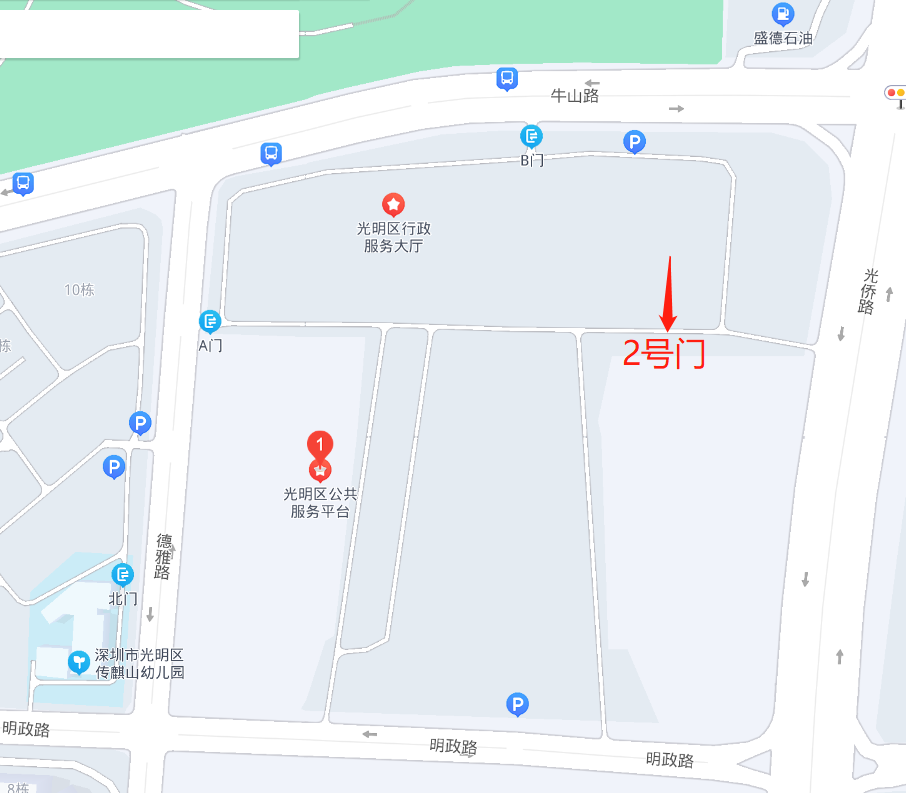 